D11R1/LEDN10DX4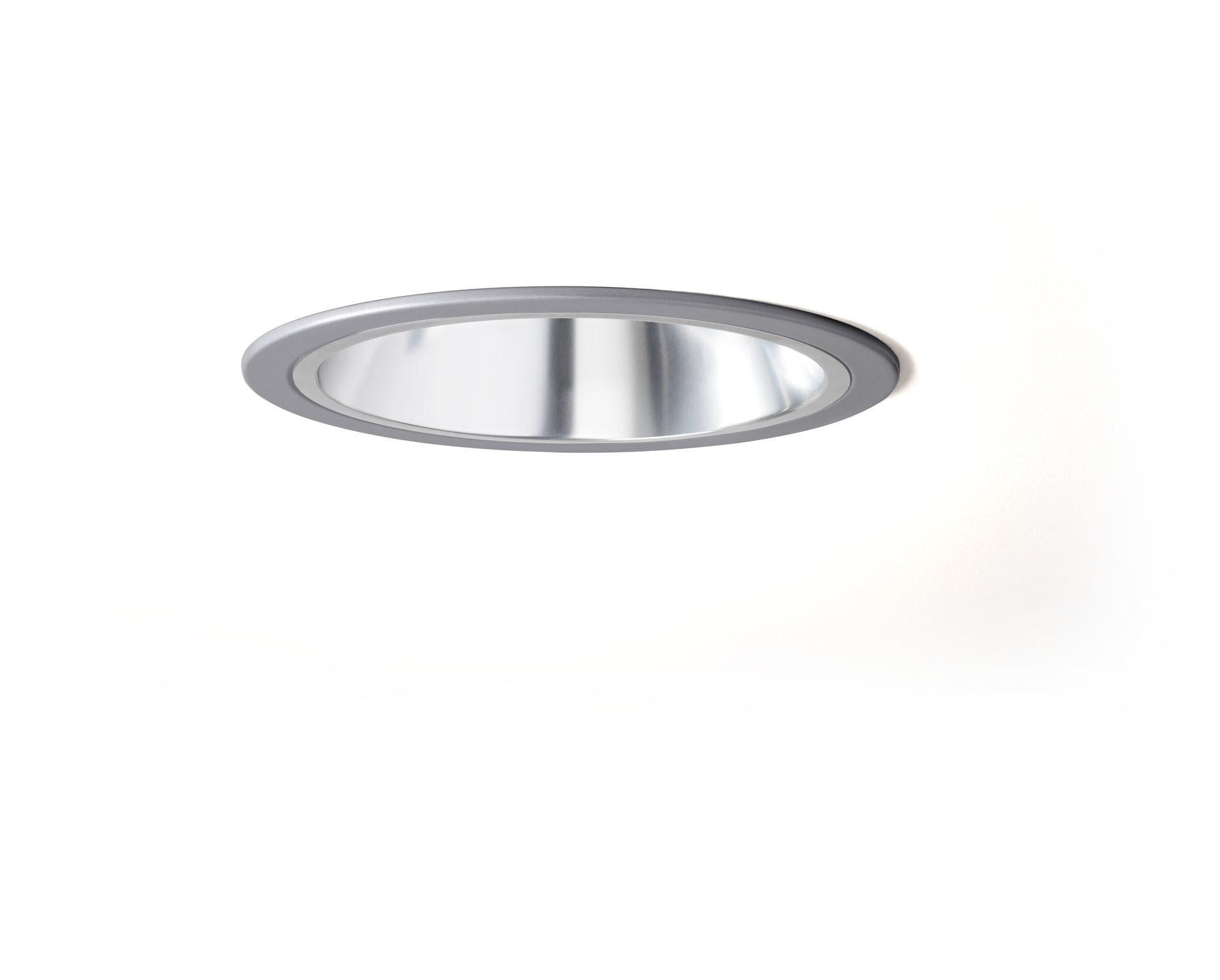 Downlights encastrés avec réflecteur en aluminium. Réflecteur , optique aluminium, satiné, distribution lumineuse extensive . Colerette métal 4 mm, autres RAL disponibles sur demande. Dimensions: Ø 220 mm x 120 mm. Découpe plafond: Ø 205 mm. Le réflecteur protège la source lumineuse évitant ainsi l'éblouissement de la source LED. Répartition lumineuse très extensive. Flux lumineux: 1250 lm, Efficacité lumineuse: 125 lm/W. Consommation de courant: 10.0 W, DALI gradable. Fréquence: 50Hz AC. Tension: 230-240V. Classe d'isolation: classe II. Maintien de flux élévé; après 50 000 heures de fonctionnement, le luminaire conserve 99% de son flux lumineux initial. Température de couleur corrélée: 4000 K, Rendu des couleurs ra: 80. Standard deviation colour matching: 3 SDCM. Sécurité photobiologique IEC/TR 62778: RG1. Caisson: aluminium moulé sous pression, RAL9006 - aluminium blanc. Garantie de 5 ans sur luminaire et driver. Certifications: CE, ENEC. Luminaire avec cablâge sans halogène. Le luminaire a été développé et produit selon la norme EN 60598-1 dans une société certifiée ISO 9001 et ISO 14001.